GirişÇalışmanızda ulaştığınız sonuçları, ilgili literatür ile destekleyerek tartışınız. Çalışmanızın sonuçları doğrultusunda çalışmanızın hedef kitlesindeki kişilere ve araştırmacılara yönelik önerilerinizi yazınız. Çalışmanızda ulaştığınız sonuçları, ilgili literatür ile destekleyerek tartışınız. Çalışmanızın sonuçları doğrultusunda çalışmanızın hedef kitlesindeki kişilere ve araştırmacılara yönelik önerilerinizi yazınız. Bu bölümleri ayrı ayrı da yazabilirsiniz.Finansman / Funding: This research received no external funding. / Bu araştırma herhangi bir dış fon almamıştır.Çıkar Çatışması / Conflicts of Interest: The author declare no conflict of interest. / Yazar, herhangi bir çıkar çatışması olmadığını beyan eder.Kaynakça (References) Cambria, 12 punto (Stil: Başlık 1)Lütfen bu bölüm için İsnad Atıf Sistemi’nin güncel versiyonunu takip ediniz. https://www.isnadsistemi.org (Cambria, 9 punto; Tek satır aralığı, İki Yana Yaslı)Lütfen bu bölüm için İsnad Atıf Sistemi’nin güncel versiyonunu takip ediniz. https://www.isnadsistemi.org (Cambria, 9 punto; Tek satır aralığı, İki Yana Yaslı)Lütfen bu bölüm için İsnad Atıf Sistemi’nin güncel versiyonunu takip ediniz. https://www.isnadsistemi.org (Cambria, 9 punto; Tek satır aralığı, İki Yana Yaslı)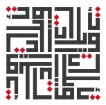 	Makale Başlığı (Cambria 16 punto)Araştırma MakalesiResearch ArticleYazar Adı (Cambria 14 punto)Dr. Öğr. Üyesi, Selçuk Üniversitesi, İslami İlimler Fakültesi, İslam Hukuku Anabilim Dalı (Cambria 9 punto)Assistant Professor, Selcuk University, Faculty of Islamic Sciences, Department of Islamic Law, Konya, Turkey        eposta@eposta.com              https://orcid.org/ (orcid numaranızı ekleyiniz)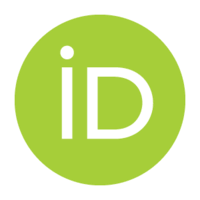 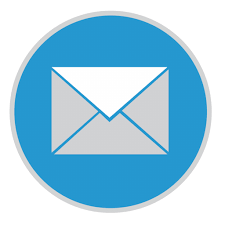 YazarAuthorYazar Soyadı, Yazar Adı. “Makale Başlığı”. Tevilat x/x (202x), xx-xx.        https://doi.org/10.53352/tevilat.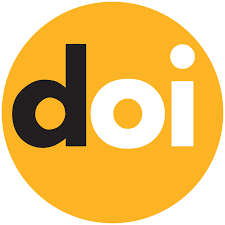 AtıfCite asReceived / Geliş Tarihi: Accepted / Kabul Tarihi: Received / Geliş Tarihi: Accepted / Kabul Tarihi: ISSN: 2687-4849     e-ISSN: 2757-654X www.tevilat.comİntihal / Plagiarism: Bu makale, en az iki hakem tarafından incelendi ve intihal içermediği teyit edildi. / This article has been reviewed by at least two referees and scanned via a plagiarism software. Telif Hakkı&Lisans/Copyright&License: Yazarlar dergide yayınlanan çalışmalarının telif hakkına sahiptirler ve çalışmaları CC BY-NC 4.0 lisansı altında yayımlanmaktadır. / Authors publishing with the journal retain the copyright to their work licensed under the CC BY-NC 4.0. Yayıncı/Published by: Selçuk University, Faculty of Islamic Studies/ Selçuk Üniversitesi, İslami İlimler Fakültesi. Katkı Oranları/Author Contributions: Çalışmanın Tasarlanması: Veri Toplanması: Veri Analizi:  Makalenin Yazımı: Makale Gönderimi ve Revizyonu: İntihal / Plagiarism: Bu makale, en az iki hakem tarafından incelendi ve intihal içermediği teyit edildi. / This article has been reviewed by at least two referees and scanned via a plagiarism software. Telif Hakkı&Lisans/Copyright&License: Yazarlar dergide yayınlanan çalışmalarının telif hakkına sahiptirler ve çalışmaları CC BY-NC 4.0 lisansı altında yayımlanmaktadır. / Authors publishing with the journal retain the copyright to their work licensed under the CC BY-NC 4.0. Yayıncı/Published by: Selçuk University, Faculty of Islamic Studies/ Selçuk Üniversitesi, İslami İlimler Fakültesi. Katkı Oranları/Author Contributions: Çalışmanın Tasarlanması: Veri Toplanması: Veri Analizi:  Makalenin Yazımı: Makale Gönderimi ve Revizyonu: İntihal / Plagiarism: Bu makale, en az iki hakem tarafından incelendi ve intihal içermediği teyit edildi. / This article has been reviewed by at least two referees and scanned via a plagiarism software. Telif Hakkı&Lisans/Copyright&License: Yazarlar dergide yayınlanan çalışmalarının telif hakkına sahiptirler ve çalışmaları CC BY-NC 4.0 lisansı altında yayımlanmaktadır. / Authors publishing with the journal retain the copyright to their work licensed under the CC BY-NC 4.0. Yayıncı/Published by: Selçuk University, Faculty of Islamic Studies/ Selçuk Üniversitesi, İslami İlimler Fakültesi. Katkı Oranları/Author Contributions: Çalışmanın Tasarlanması: Veri Toplanması: Veri Analizi:  Makalenin Yazımı: Makale Gönderimi ve Revizyonu: BilgiInfoBilgiInfoÖzetÖzetMakalenin BaşlığıÇalışmanızın özetini biçimlendirmeyi bozmadan buraya yazabilirsiniz. Özet,  Cambria, 9 punto büyüklüğünde, iki yana yaslı ve 150-200 sözcük arasında olacak şekilde yazılmalıdır. Çalışmanızın özetini biçimlendirmeyi bozmadan buraya yazabilirsiniz. Özet,  Cambria, 9 punto büyüklüğünde, iki yana yaslı ve 150-200 sözcük arasında olacak şekilde yazılmalıdır.Çalışmanızın özetini biçimlendirmeyi bozmadan buraya yazabilirsiniz. Özet,  Cambria, 9 punto büyüklüğünde, iki yana yaslı ve 150-200 sözcük arasında olacak şekilde yazılmalıdır.Çalışmanızın özetini biçimlendirmeyi bozmadan buraya yazabilirsiniz. Özet,  Cambria, 9 punto büyüklüğünde, iki yana yaslı ve 150-200 sözcük arasında olacak şekilde yazılmalıdır.Anahtar Kelimeler: Genelden özele doğru en az beş anahtar kelime yazınız.Makalenin BaşlığıÇalışmanızın özetini biçimlendirmeyi bozmadan buraya yazabilirsiniz. Özet,  Cambria, 9 punto büyüklüğünde, iki yana yaslı ve 150-200 sözcük arasında olacak şekilde yazılmalıdır. Çalışmanızın özetini biçimlendirmeyi bozmadan buraya yazabilirsiniz. Özet,  Cambria, 9 punto büyüklüğünde, iki yana yaslı ve 150-200 sözcük arasında olacak şekilde yazılmalıdır.Çalışmanızın özetini biçimlendirmeyi bozmadan buraya yazabilirsiniz. Özet,  Cambria, 9 punto büyüklüğünde, iki yana yaslı ve 150-200 sözcük arasında olacak şekilde yazılmalıdır.Çalışmanızın özetini biçimlendirmeyi bozmadan buraya yazabilirsiniz. Özet,  Cambria, 9 punto büyüklüğünde, iki yana yaslı ve 150-200 sözcük arasında olacak şekilde yazılmalıdır.Anahtar Kelimeler: Genelden özele doğru en az beş anahtar kelime yazınız.Makalenin BaşlığıÇalışmanızın özetini biçimlendirmeyi bozmadan buraya yazabilirsiniz. Özet,  Cambria, 9 punto büyüklüğünde, iki yana yaslı ve 150-200 sözcük arasında olacak şekilde yazılmalıdır. Çalışmanızın özetini biçimlendirmeyi bozmadan buraya yazabilirsiniz. Özet,  Cambria, 9 punto büyüklüğünde, iki yana yaslı ve 150-200 sözcük arasında olacak şekilde yazılmalıdır.Çalışmanızın özetini biçimlendirmeyi bozmadan buraya yazabilirsiniz. Özet,  Cambria, 9 punto büyüklüğünde, iki yana yaslı ve 150-200 sözcük arasında olacak şekilde yazılmalıdır.Çalışmanızın özetini biçimlendirmeyi bozmadan buraya yazabilirsiniz. Özet,  Cambria, 9 punto büyüklüğünde, iki yana yaslı ve 150-200 sözcük arasında olacak şekilde yazılmalıdır.Anahtar Kelimeler: Genelden özele doğru en az beş anahtar kelime yazınız.AbstractAbstractİngilizce BaşlıkÇalışmanızın özetini biçimlendirmeyi bozmadan buraya yazabilirsiniz. Özet,  Cambria, 9 punto büyüklüğünde, iki yana yaslı ve 150-200 sözcük arasında olacak şekilde yazılmalıdır. Çalışmanızın özetini biçimlendirmeyi bozmadan buraya yazabilirsiniz. Özet,  Cambria, 9 punto büyüklüğünde, iki yana yaslı ve 150-200 sözcük arasında olacak şekilde yazılmalıdır.Çalışmanızın özetini biçimlendirmeyi bozmadan buraya yazabilirsiniz. Özet,  Cambria, 9 punto büyüklüğünde, iki yana yaslı ve 150-200 sözcük arasında olacak şekilde yazılmalıdır.Çalışmanızın özetini biçimlendirmeyi bozmadan buraya yazabilirsiniz. Özet,  Cambria, 9 punto büyüklüğünde, iki yana yaslı ve 150-200 sözcük arasında olacak şekilde yazılmalıdır.Keywords: Anahtar kelimeler.İngilizce BaşlıkÇalışmanızın özetini biçimlendirmeyi bozmadan buraya yazabilirsiniz. Özet,  Cambria, 9 punto büyüklüğünde, iki yana yaslı ve 150-200 sözcük arasında olacak şekilde yazılmalıdır. Çalışmanızın özetini biçimlendirmeyi bozmadan buraya yazabilirsiniz. Özet,  Cambria, 9 punto büyüklüğünde, iki yana yaslı ve 150-200 sözcük arasında olacak şekilde yazılmalıdır.Çalışmanızın özetini biçimlendirmeyi bozmadan buraya yazabilirsiniz. Özet,  Cambria, 9 punto büyüklüğünde, iki yana yaslı ve 150-200 sözcük arasında olacak şekilde yazılmalıdır.Çalışmanızın özetini biçimlendirmeyi bozmadan buraya yazabilirsiniz. Özet,  Cambria, 9 punto büyüklüğünde, iki yana yaslı ve 150-200 sözcük arasında olacak şekilde yazılmalıdır.Keywords: Anahtar kelimeler.İngilizce BaşlıkÇalışmanızın özetini biçimlendirmeyi bozmadan buraya yazabilirsiniz. Özet,  Cambria, 9 punto büyüklüğünde, iki yana yaslı ve 150-200 sözcük arasında olacak şekilde yazılmalıdır. Çalışmanızın özetini biçimlendirmeyi bozmadan buraya yazabilirsiniz. Özet,  Cambria, 9 punto büyüklüğünde, iki yana yaslı ve 150-200 sözcük arasında olacak şekilde yazılmalıdır.Çalışmanızın özetini biçimlendirmeyi bozmadan buraya yazabilirsiniz. Özet,  Cambria, 9 punto büyüklüğünde, iki yana yaslı ve 150-200 sözcük arasında olacak şekilde yazılmalıdır.Çalışmanızın özetini biçimlendirmeyi bozmadan buraya yazabilirsiniz. Özet,  Cambria, 9 punto büyüklüğünde, iki yana yaslı ve 150-200 sözcük arasında olacak şekilde yazılmalıdır.Keywords: Anahtar kelimeler.